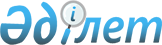 Халықаралық ұйым ретінде Сыбайлас жемқорлыққа қарсы халықаралық академияны құру туралы келісіміне қосылу туралыҚазақстан Республикасы Президентінің 2013 жылғы 8 қазандағы № 665 Жарлығы

      «Қазақстан Республикасының халықаралық шарттары туралы» 2005 жылғы 30 мамырдағы Қазақстан Республикасы Заңының 17-бабының 2) тармақшасына сәйкес ҚАУЛЫ ЕТЕМІН:



      1. 2010 жылғы 2 қыркүйекте Вена қаласында қол қойылған Халықаралық ұйым ретінде Сыбайлас жемқорлыққа қарсы халықаралық академияны құру туралы келісіміне қосылсын.



      2. Осы Жарлық қол қойылған күнінен бастап қолданысқа енгізіледі.      Қазақстан Республикасының

      Президенті                           Н.Назарбаев
					© 2012. Қазақстан Республикасы Әділет министрлігінің «Қазақстан Республикасының Заңнама және құқықтық ақпарат институты» ШЖҚ РМК
				